2SLGBTQIA+ Terminology Matching ActivityTwo Spirit		Bisexual		Gay		Nonbinary		StraightAsexual		Lesbian		Transgender				Aromantic 		Queer			Intersex		Questioning				PansexualGender Non-conforming
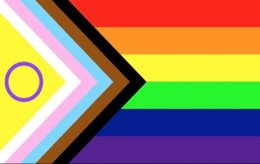 DefinitionTermA sexuality that is more commonly known as a woman who is attracted to women. A more inclusive definition would be a non-man who is attracted to non-men.A sexuality in which someone is attracted to all genders / does not care about gender.A sexuality in which someone is attracted to, and may form relationships, with at least two genders.A gender identity that does not fully align with a binary gender identity (man or woman).A sexuality in which someone is attracted to a gender that differs from theirs.An Indigenous exclusive term that is used to identify a vast range of experiences regarding gender, sexuality, and spiritual identity. There are many understandings of the term which are specific to each nation.An adjective describing a person whose gender identity is different than their biological sex.A sexuality that is more commonly known as a man who is attracted to men. A more inclusive definition would be a non-woman who is attracted to non-women.An adjective for someone who does not adhere to expected gender norms.A formerly derogatory term that some 2SLGTBQ+ individuals have reclaimed as a political identifier and/or sexuality.Someone who is born with reproductive or sexual anatomy, genetic makeup, or hormonal levels that do not seem to fit the "typical" definitions of male and female.A sexuality in which someone experiences little to no sexual attraction, based on a spectrum.Someone who is exploring their sexuality and gender identity.A sexuality in which someone experiences little to no romantic attraction, based on a spectrum.